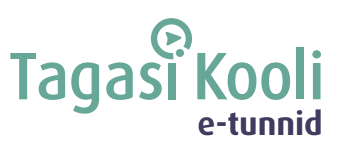 Tööleht “Miks plaanib Eesti tulevikus saada krativäeliseks?”Kes või mis on kratid? Kuidas Eesti riik kratte meie kõigi jaoks tööle paneb? Sellest saadki tänases e-tunnis teada.
Kasuta töölehte nii: enne otseülekannet osale klassiarutelus;otseülekande ajal küsi esinejalt küsimusi;  pärast otseülekannet lahenda ülesandeid.ENNE OTSEÜLEKANDE VAATAMIST Arutlege klassiruumis, kuidas hakkab tehisintellekt mõjutama sinu elu. OTSEÜLEKANDE AJAL KÜSI KÜSIMUSISelleks, et saada vastuseid enda jaoks olulistele küsimustele, saad YouTube’i otseülekande ajal külalisõpetajalt küsimusi küsida. Lisa vestlusesse või palu õpetajal oma küsimus vestlusesse lisada nii: Kaari 12. klass, Kurtna Kool. Kuidas saada presidendiks?Ole küsimust sõnastades viisakas ja täpne. Sinu küsimusi näevad kõik, kes samal ajal otseülekannet  vaatavad. Mida varem jõuad küsimused saata, seda suurema tõenäosusega jõuame vastata. OTSEÜLEKANDE JÄREL LAHENDA ÜLESANDEIDLoe läbi katkend 1919. aastal ilmunud A. H. Tammsaare kirjatükist “Masin masina vastu” (raamatust “Sõjamõtted”) ja vasta küsimustele. Ainult üks väike kartus võiks maad võtta. Te teate, teadus püüab elu ja ka hinge mehaaniliselt seletada, ning kes võiks selle vastu midagi öelda. Ehk on elu tõepoolest ainult mehaanika, tehnika? Aga siis võime ehk lõpuks nii täieliku masina leida, millele elu hing sisse tuleb. See oleks Beeltsebub, kelle meie ise välja kutsunud ja kelle taltsutamiseks meil puudub jõud. Meie eneste valmistatud masinad oleksid meist vägevamad – seda tõendavad juba praegusedki masinad niihästi tööstuses kui ka sõjas – ja meie asemel hakkaksid nemad ilma üle valitsema. Masinad kirjutaksid seadusi, jutlustaksid uut usku, kõlblust ja looksid uut kunsti. Masinad palvetaksid, masinad kahetseksid pattu, masinad saaksid õndsaks. Masinad hakkavad altkäemaksu võtma, ja kui elanikud küllalt ei maksa, maksta ei jõua, siis panevad masinad tarbeainete vedamise seisma ning inimesed, kes masinad teinud ja need üleval peavad, nälgivad. Aga ükski ei pane seda imeks neilsinatsil päevil ja nii mõnigi näitab uhkusega masinate peale, öeldes: vaadake, seda oleme kõik meie teinud, see on meie kätetöö. Päikese ja kuu asemel kummardatakse tahmaseid masinaid. Siis on tõsine uus ajajärk, sest siis ei otsitaks enam ei elus, ei kunstis ega usus inimest, vaid ainult masinat.Kas tekstis väljendatud nägemus masinate mõjust inimühiskonnale on pigem positiivne või negatiivne? Põhjenda.…................................................................................................................................................................................................................................................................................................................................Mis rolle hakkaksid teksti autori arvates masinad inimeste asemel täitma? …................................................................................................................................................................................................................................................................................................................................Milliseid otseseid ohte inimesele näeb Tammsaare masinatel?…................................................................................................................................................................................................................................................................................................................................Kuidas mõistad teksti põhjal mis või kes on Beeltsebub?…................................................................................................................................................................................................................................................................................................................................Kas usud, et inimeste loodud masinad võiksid kunagi olla inimestest võimsamad ja võtta üle inimeste valitsemise? Põhjenda.…................................................................................................................................................................................................................................................................................................................................Siin on esitatud üks juturoboti loodud tekst. Arenda teksti edasi ja kirjuta sellele lõpp. Arutlege klassiruumis, kuidas erineb juturoboti keelekasutus sinu enda keelekasutusest.Oli üks päev, kui Eesti Vabariigi valitsus kuulutas välja uue algatuse, mille eesmärk oli muuta inimeste elu lihtsamaks ja efektiivsemaks. Selle algatuse raames võeti kasutusele krattide süsteem, mis peaks parandama kodanike igapäevast elu ning vähendama bürokraatiat. Krattide rakendamine Eestis oli murranguline samm, mis lubas inimestel oma aega ja energiat säästa, et pühenduda olulistele asjadele nagu pere, karjäär ja eneseteostus. Kuid nagu iga uue algatuse puhul, tekitas ka krattide süsteemi kasutuselevõtt palju küsimusi ja vastakaid arvamusi.